17 But in the following instructions, I cannot praise you. For it sounds as if more harm than good is done when you meet together. 18 First, I hear that there are divisions among you when you meet as a church, and to some extent I believe it. 19 But, of course, there must be divisions among you so that you who have God’s approval will be recognized!20 When you meet together, you are not really interested in the Lord’s Supper. 21 For some of you hurry to eat your own meal without sharing with others. As a result, some go hungry while others get drunk. 22 What? Don’t you have your own homes for eating and drinking? Or do you really want to disgrace God’s church and shame the poor? What am I supposed to say? Do you want me to praise you? Well, I certainly will not praise you for this!23 For I pass on to you what I received from the Lord himself. On the night when he was betrayed, the Lord Jesus took some bread 24 and gave thanks to God for it. Then he broke it in pieces and said, “This is my body, which is given for you. Do this to remember me.” 25 In the same way, he took the cup of wine after supper, saying, “This cup is the new covenant between God and his people—an agreement confirmed with my blood. Do this to remember me as often as you drink it.” 26 For every time you eat this bread and drink this cup, you are announcing the Lord’s death until he comes again.27 So anyone who eats this bread or drinks this cup of the Lord unworthily is guilty of sinning against the body and blood of the Lord. 28 That is why you should examine yourself before eating the bread and drinking the cup. 29 For if you eat the bread or drink the cup without honoring the body of Christ, you are eating and drinking God’s judgment upon yourself. 30 That is why many of you are weak and sick and some have even died.31 But if we would examine ourselves, we would not be judged by God in this way. 32 Yet when we are judged by the Lord, we are being disciplined so that we will not be condemned along with the world.33 So, my dear brothers and sisters, when you gather for the Lord’s Supper, wait for each other. 34 If you are really hungry, eat at home so you won’t bring judgment upon yourselves when you meet together. I’ll give you instructions about the other matters after I arrive.- 1 Corinthians 11:17-34, NLT
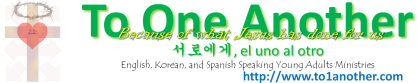 17 But in the following instructions, I cannot praise you. For it sounds as if more harm than good is done when you meet together. 18 First, I hear that there are divisions among you when you meet as a church, and to some extent I believe it. 19 But, of course, there must be divisions among you so that you who have God’s approval will be recognized!20 When you meet together, you are not really interested in the Lord’s Supper. 21 For some of you hurry to eat your own meal without sharing with others. As a result, some go hungry while others get drunk. 22 What? Don’t you have your own homes for eating and drinking? Or do you really want to disgrace God’s church and shame the poor? What am I supposed to say? Do you want me to praise you? Well, I certainly will not praise you for this!23 For I pass on to you what I received from the Lord himself. On the night when he was betrayed, the Lord Jesus took some bread 24 and gave thanks to God for it. Then he broke it in pieces and said, “This is my body, which is given for you. Do this to remember me.” 25 In the same way, he took the cup of wine after supper, saying, “This cup is the new covenant between God and his people—an agreement confirmed with my blood. Do this to remember me as often as you drink it.” 26 For every time you eat this bread and drink this cup, you are announcing the Lord’s death until he comes again.27 So anyone who eats this bread or drinks this cup of the Lord unworthily is guilty of sinning against the body and blood of the Lord. 28 That is why you should examine yourself before eating the bread and drinking the cup. 29 For if you eat the bread or drink the cup without honoring the body of Christ, you are eating and drinking God’s judgment upon yourself. 30 That is why many of you are weak and sick and some have even died.31 But if we would examine ourselves, we would not be judged by God in this way. 32 Yet when we are judged by the Lord, we are being disciplined so that we will not be condemned along with the world.33 So, my dear brothers and sisters, when you gather for the Lord’s Supper, wait for each other. 34 If you are really hungry, eat at home so you won’t bring judgment upon yourselves when you meet together. I’ll give you instructions about the other matters after I arrive.- 1 Corinthians 11:17-34, NLT
17 But in the following instructions, I cannot praise you. For it sounds as if more harm than good is done when you meet together. 18 First, I hear that there are divisions among you when you meet as a church, and to some extent I believe it. 19 But, of course, there must be divisions among you so that you who have God’s approval will be recognized!20 When you meet together, you are not really interested in the Lord’s Supper. 21 For some of you hurry to eat your own meal without sharing with others. As a result, some go hungry while others get drunk. 22 What? Don’t you have your own homes for eating and drinking? Or do you really want to disgrace God’s church and shame the poor? What am I supposed to say? Do you want me to praise you? Well, I certainly will not praise you for this!23 For I pass on to you what I received from the Lord himself. On the night when he was betrayed, the Lord Jesus took some bread 24 and gave thanks to God for it. Then he broke it in pieces and said, “This is my body, which is given for you. Do this to remember me.” 25 In the same way, he took the cup of wine after supper, saying, “This cup is the new covenant between God and his people—an agreement confirmed with my blood. Do this to remember me as often as you drink it.” 26 For every time you eat this bread and drink this cup, you are announcing the Lord’s death until he comes again.27 So anyone who eats this bread or drinks this cup of the Lord unworthily is guilty of sinning against the body and blood of the Lord. 28 That is why you should examine yourself before eating the bread and drinking the cup. 29 For if you eat the bread or drink the cup without honoring the body of Christ, you are eating and drinking God’s judgment upon yourself. 30 That is why many of you are weak and sick and some have even died.31 But if we would examine ourselves, we would not be judged by God in this way. 32 Yet when we are judged by the Lord, we are being disciplined so that we will not be condemned along with the world.33 So, my dear brothers and sisters, when you gather for the Lord’s Supper, wait for each other. 34 If you are really hungry, eat at home so you won’t bring judgment upon yourselves when you meet together. I’ll give you instructions about the other matters after I arrive.- 1 Corinthians 11:17-34, NLT
17 But in the following instructions, I cannot praise you. For it sounds as if more harm than good is done when you meet together. 18 First, I hear that there are divisions among you when you meet as a church, and to some extent I believe it. 19 But, of course, there must be divisions among you so that you who have God’s approval will be recognized!20 When you meet together, you are not really interested in the Lord’s Supper. 21 For some of you hurry to eat your own meal without sharing with others. As a result, some go hungry while others get drunk. 22 What? Don’t you have your own homes for eating and drinking? Or do you really want to disgrace God’s church and shame the poor? What am I supposed to say? Do you want me to praise you? Well, I certainly will not praise you for this!23 For I pass on to you what I received from the Lord himself. On the night when he was betrayed, the Lord Jesus took some bread 24 and gave thanks to God for it. Then he broke it in pieces and said, “This is my body, which is given for you. Do this to remember me.” 25 In the same way, he took the cup of wine after supper, saying, “This cup is the new covenant between God and his people—an agreement confirmed with my blood. Do this to remember me as often as you drink it.” 26 For every time you eat this bread and drink this cup, you are announcing the Lord’s death until he comes again.27 So anyone who eats this bread or drinks this cup of the Lord unworthily is guilty of sinning against the body and blood of the Lord. 28 That is why you should examine yourself before eating the bread and drinking the cup. 29 For if you eat the bread or drink the cup without honoring the body of Christ, you are eating and drinking God’s judgment upon yourself. 30 That is why many of you are weak and sick and some have even died.31 But if we would examine ourselves, we would not be judged by God in this way. 32 Yet when we are judged by the Lord, we are being disciplined so that we will not be condemned along with the world.33 So, my dear brothers and sisters, when you gather for the Lord’s Supper, wait for each other. 34 If you are really hungry, eat at home so you won’t bring judgment upon yourselves when you meet together. I’ll give you instructions about the other matters after I arrive.- 1 Corinthians 11:17-34, NLT
17 But in the following instructions, I cannot praise you. For it sounds as if more harm than good is done when you meet together. 18 First, I hear that there are divisions among you when you meet as a church, and to some extent I believe it. 19 But, of course, there must be divisions among you so that you who have God’s approval will be recognized!20 When you meet together, you are not really interested in the Lord’s Supper. 21 For some of you hurry to eat your own meal without sharing with others. As a result, some go hungry while others get drunk. 22 What? Don’t you have your own homes for eating and drinking? Or do you really want to disgrace God’s church and shame the poor? What am I supposed to say? Do you want me to praise you? Well, I certainly will not praise you for this!23 For I pass on to you what I received from the Lord himself. On the night when he was betrayed, the Lord Jesus took some bread 24 and gave thanks to God for it. Then he broke it in pieces and said, “This is my body, which is given for you. Do this to remember me.” 25 In the same way, he took the cup of wine after supper, saying, “This cup is the new covenant between God and his people—an agreement confirmed with my blood. Do this to remember me as often as you drink it.” 26 For every time you eat this bread and drink this cup, you are announcing the Lord’s death until he comes again.27 So anyone who eats this bread or drinks this cup of the Lord unworthily is guilty of sinning against the body and blood of the Lord. 28 That is why you should examine yourself before eating the bread and drinking the cup. 29 For if you eat the bread or drink the cup without honoring the body of Christ, you are eating and drinking God’s judgment upon yourself. 30 That is why many of you are weak and sick and some have even died.31 But if we would examine ourselves, we would not be judged by God in this way. 32 Yet when we are judged by the Lord, we are being disciplined so that we will not be condemned along with the world.33 So, my dear brothers and sisters, when you gather for the Lord’s Supper, wait for each other. 34 If you are really hungry, eat at home so you won’t bring judgment upon yourselves when you meet together. I’ll give you instructions about the other matters after I arrive.- 1 Corinthians 11:17-34, NLT
17 But in the following instructions, I cannot praise you. For it sounds as if more harm than good is done when you meet together. 18 First, I hear that there are divisions among you when you meet as a church, and to some extent I believe it. 19 But, of course, there must be divisions among you so that you who have God’s approval will be recognized!20 When you meet together, you are not really interested in the Lord’s Supper. 21 For some of you hurry to eat your own meal without sharing with others. As a result, some go hungry while others get drunk. 22 What? Don’t you have your own homes for eating and drinking? Or do you really want to disgrace God’s church and shame the poor? What am I supposed to say? Do you want me to praise you? Well, I certainly will not praise you for this!23 For I pass on to you what I received from the Lord himself. On the night when he was betrayed, the Lord Jesus took some bread 24 and gave thanks to God for it. Then he broke it in pieces and said, “This is my body, which is given for you. Do this to remember me.” 25 In the same way, he took the cup of wine after supper, saying, “This cup is the new covenant between God and his people—an agreement confirmed with my blood. Do this to remember me as often as you drink it.” 26 For every time you eat this bread and drink this cup, you are announcing the Lord’s death until he comes again.27 So anyone who eats this bread or drinks this cup of the Lord unworthily is guilty of sinning against the body and blood of the Lord. 28 That is why you should examine yourself before eating the bread and drinking the cup. 29 For if you eat the bread or drink the cup without honoring the body of Christ, you are eating and drinking God’s judgment upon yourself. 30 That is why many of you are weak and sick and some have even died.31 But if we would examine ourselves, we would not be judged by God in this way. 32 Yet when we are judged by the Lord, we are being disciplined so that we will not be condemned along with the world.33 So, my dear brothers and sisters, when you gather for the Lord’s Supper, wait for each other. 34 If you are really hungry, eat at home so you won’t bring judgment upon yourselves when you meet together. I’ll give you instructions about the other matters after I arrive.- 1 Corinthians 11:17-34, NLT
17 내가 명하는 이 일에 너희를 칭찬하지 아니하나니 이는 저희의 모임이 유익이 못되고 도리어 해로움이라 18 첫째는 너희가 교회에 모일 때에 너희 중에 분쟁이 있다 함을 듣고 대강 믿노니 19 너희 중에 편당이 있어야 너희 중에 옳다 인정함을 받은 자들이 나타나게 되리라20 그런즉 너희가 함께 모여서 주의 만찬을 먹을 수 없으니 21 이는 먹을 때에 각각 자기의 만찬을 먼저 갖다 먹으므로 어떤이는 시장하고 어떤이는 취함이라 22 너희가 먹고 마실 집이 없느냐 너희가 하나님의 교회를 업신여기고 빈궁한 자들을 부끄럽게 하느냐 내가 너희에게 무슨 말을 하랴 너희를 칭찬하랴 이것으로 칭찬하지 않노라23 내가 너희에게 전한 것은 주께 받은 것이니 곧 주 예수께서 잡히시던 밤에 떡을 가지사 24 축사하시고 떼어 가라사대 이것은 너희를 위하는 내 몸이니 이것을 행하여 나를 기념하라 하시고 25 식후에 또한 이와 같이 잔을 가지시고 가라사대 이 잔은 내 피로 세운 새 언약이니 이것을 행하여 마실 때마다 나를 기념하라 하셨으니 26 너희가 이 떡을 먹으며 이 잔을 마실 때마다 주의 죽으심을 오실 때까지 전하는 것이니라27 그러므로 누구든지 주의 떡이나 잔을 합당치 않게 먹고 마시는 자는 주의 몸과 피를 범하는 죄가 있느니라 28 사람이 자기를 살피고 그 후에야 이 떡을 먹고 이 잔을 마실찌니 29 주의 몸을 분변치 못하고 먹고 마시는 자는 자기의 죄를 먹고 마시는 것이니라 30 이러므로 너희 중에 약한 자와 병든 자가 많고 잠자는 자도 적지 아니하니 31 우리가 우리를 살폈으면 판단을 받지 아니하려니와 32 우리가 판단을 받는 것은 주께 징계를 받는 것이니 이는 우리로 세상과 함께 죄 정함을 받지 않게 하려 하심이라 33 그런즉 내 형제들아 먹으러 모일 때에 서로 기다리라 34 만일 누구든지 시장하거든 집에서 먹을찌니 이는 너희의 판단 받는 모임이 되지 않게 하려함이라 그 남은 것은 내가 언제든지 갈 때에 귀정하리라  - 고린도전서 11:17-34, 개역한글17 내가 명하는 이 일에 너희를 칭찬하지 아니하나니 이는 저희의 모임이 유익이 못되고 도리어 해로움이라 18 첫째는 너희가 교회에 모일 때에 너희 중에 분쟁이 있다 함을 듣고 대강 믿노니 19 너희 중에 편당이 있어야 너희 중에 옳다 인정함을 받은 자들이 나타나게 되리라20 그런즉 너희가 함께 모여서 주의 만찬을 먹을 수 없으니 21 이는 먹을 때에 각각 자기의 만찬을 먼저 갖다 먹으므로 어떤이는 시장하고 어떤이는 취함이라 22 너희가 먹고 마실 집이 없느냐 너희가 하나님의 교회를 업신여기고 빈궁한 자들을 부끄럽게 하느냐 내가 너희에게 무슨 말을 하랴 너희를 칭찬하랴 이것으로 칭찬하지 않노라23 내가 너희에게 전한 것은 주께 받은 것이니 곧 주 예수께서 잡히시던 밤에 떡을 가지사 24 축사하시고 떼어 가라사대 이것은 너희를 위하는 내 몸이니 이것을 행하여 나를 기념하라 하시고 25 식후에 또한 이와 같이 잔을 가지시고 가라사대 이 잔은 내 피로 세운 새 언약이니 이것을 행하여 마실 때마다 나를 기념하라 하셨으니 26 너희가 이 떡을 먹으며 이 잔을 마실 때마다 주의 죽으심을 오실 때까지 전하는 것이니라27 그러므로 누구든지 주의 떡이나 잔을 합당치 않게 먹고 마시는 자는 주의 몸과 피를 범하는 죄가 있느니라 28 사람이 자기를 살피고 그 후에야 이 떡을 먹고 이 잔을 마실찌니 29 주의 몸을 분변치 못하고 먹고 마시는 자는 자기의 죄를 먹고 마시는 것이니라 30 이러므로 너희 중에 약한 자와 병든 자가 많고 잠자는 자도 적지 아니하니 31 우리가 우리를 살폈으면 판단을 받지 아니하려니와 32 우리가 판단을 받는 것은 주께 징계를 받는 것이니 이는 우리로 세상과 함께 죄 정함을 받지 않게 하려 하심이라 33 그런즉 내 형제들아 먹으러 모일 때에 서로 기다리라 34 만일 누구든지 시장하거든 집에서 먹을찌니 이는 너희의 판단 받는 모임이 되지 않게 하려함이라 그 남은 것은 내가 언제든지 갈 때에 귀정하리라  - 고린도전서 11:17-34, 개역한글17 내가 명하는 이 일에 너희를 칭찬하지 아니하나니 이는 저희의 모임이 유익이 못되고 도리어 해로움이라 18 첫째는 너희가 교회에 모일 때에 너희 중에 분쟁이 있다 함을 듣고 대강 믿노니 19 너희 중에 편당이 있어야 너희 중에 옳다 인정함을 받은 자들이 나타나게 되리라20 그런즉 너희가 함께 모여서 주의 만찬을 먹을 수 없으니 21 이는 먹을 때에 각각 자기의 만찬을 먼저 갖다 먹으므로 어떤이는 시장하고 어떤이는 취함이라 22 너희가 먹고 마실 집이 없느냐 너희가 하나님의 교회를 업신여기고 빈궁한 자들을 부끄럽게 하느냐 내가 너희에게 무슨 말을 하랴 너희를 칭찬하랴 이것으로 칭찬하지 않노라23 내가 너희에게 전한 것은 주께 받은 것이니 곧 주 예수께서 잡히시던 밤에 떡을 가지사 24 축사하시고 떼어 가라사대 이것은 너희를 위하는 내 몸이니 이것을 행하여 나를 기념하라 하시고 25 식후에 또한 이와 같이 잔을 가지시고 가라사대 이 잔은 내 피로 세운 새 언약이니 이것을 행하여 마실 때마다 나를 기념하라 하셨으니 26 너희가 이 떡을 먹으며 이 잔을 마실 때마다 주의 죽으심을 오실 때까지 전하는 것이니라27 그러므로 누구든지 주의 떡이나 잔을 합당치 않게 먹고 마시는 자는 주의 몸과 피를 범하는 죄가 있느니라 28 사람이 자기를 살피고 그 후에야 이 떡을 먹고 이 잔을 마실찌니 29 주의 몸을 분변치 못하고 먹고 마시는 자는 자기의 죄를 먹고 마시는 것이니라 30 이러므로 너희 중에 약한 자와 병든 자가 많고 잠자는 자도 적지 아니하니 31 우리가 우리를 살폈으면 판단을 받지 아니하려니와 32 우리가 판단을 받는 것은 주께 징계를 받는 것이니 이는 우리로 세상과 함께 죄 정함을 받지 않게 하려 하심이라 33 그런즉 내 형제들아 먹으러 모일 때에 서로 기다리라 34 만일 누구든지 시장하거든 집에서 먹을찌니 이는 너희의 판단 받는 모임이 되지 않게 하려함이라 그 남은 것은 내가 언제든지 갈 때에 귀정하리라  - 고린도전서 11:17-34, 개역한글17 내가 명하는 이 일에 너희를 칭찬하지 아니하나니 이는 저희의 모임이 유익이 못되고 도리어 해로움이라 18 첫째는 너희가 교회에 모일 때에 너희 중에 분쟁이 있다 함을 듣고 대강 믿노니 19 너희 중에 편당이 있어야 너희 중에 옳다 인정함을 받은 자들이 나타나게 되리라20 그런즉 너희가 함께 모여서 주의 만찬을 먹을 수 없으니 21 이는 먹을 때에 각각 자기의 만찬을 먼저 갖다 먹으므로 어떤이는 시장하고 어떤이는 취함이라 22 너희가 먹고 마실 집이 없느냐 너희가 하나님의 교회를 업신여기고 빈궁한 자들을 부끄럽게 하느냐 내가 너희에게 무슨 말을 하랴 너희를 칭찬하랴 이것으로 칭찬하지 않노라23 내가 너희에게 전한 것은 주께 받은 것이니 곧 주 예수께서 잡히시던 밤에 떡을 가지사 24 축사하시고 떼어 가라사대 이것은 너희를 위하는 내 몸이니 이것을 행하여 나를 기념하라 하시고 25 식후에 또한 이와 같이 잔을 가지시고 가라사대 이 잔은 내 피로 세운 새 언약이니 이것을 행하여 마실 때마다 나를 기념하라 하셨으니 26 너희가 이 떡을 먹으며 이 잔을 마실 때마다 주의 죽으심을 오실 때까지 전하는 것이니라27 그러므로 누구든지 주의 떡이나 잔을 합당치 않게 먹고 마시는 자는 주의 몸과 피를 범하는 죄가 있느니라 28 사람이 자기를 살피고 그 후에야 이 떡을 먹고 이 잔을 마실찌니 29 주의 몸을 분변치 못하고 먹고 마시는 자는 자기의 죄를 먹고 마시는 것이니라 30 이러므로 너희 중에 약한 자와 병든 자가 많고 잠자는 자도 적지 아니하니 31 우리가 우리를 살폈으면 판단을 받지 아니하려니와 32 우리가 판단을 받는 것은 주께 징계를 받는 것이니 이는 우리로 세상과 함께 죄 정함을 받지 않게 하려 하심이라 33 그런즉 내 형제들아 먹으러 모일 때에 서로 기다리라 34 만일 누구든지 시장하거든 집에서 먹을찌니 이는 너희의 판단 받는 모임이 되지 않게 하려함이라 그 남은 것은 내가 언제든지 갈 때에 귀정하리라  - 고린도전서 11:17-34, 개역한글17 내가 명하는 이 일에 너희를 칭찬하지 아니하나니 이는 저희의 모임이 유익이 못되고 도리어 해로움이라 18 첫째는 너희가 교회에 모일 때에 너희 중에 분쟁이 있다 함을 듣고 대강 믿노니 19 너희 중에 편당이 있어야 너희 중에 옳다 인정함을 받은 자들이 나타나게 되리라20 그런즉 너희가 함께 모여서 주의 만찬을 먹을 수 없으니 21 이는 먹을 때에 각각 자기의 만찬을 먼저 갖다 먹으므로 어떤이는 시장하고 어떤이는 취함이라 22 너희가 먹고 마실 집이 없느냐 너희가 하나님의 교회를 업신여기고 빈궁한 자들을 부끄럽게 하느냐 내가 너희에게 무슨 말을 하랴 너희를 칭찬하랴 이것으로 칭찬하지 않노라23 내가 너희에게 전한 것은 주께 받은 것이니 곧 주 예수께서 잡히시던 밤에 떡을 가지사 24 축사하시고 떼어 가라사대 이것은 너희를 위하는 내 몸이니 이것을 행하여 나를 기념하라 하시고 25 식후에 또한 이와 같이 잔을 가지시고 가라사대 이 잔은 내 피로 세운 새 언약이니 이것을 행하여 마실 때마다 나를 기념하라 하셨으니 26 너희가 이 떡을 먹으며 이 잔을 마실 때마다 주의 죽으심을 오실 때까지 전하는 것이니라27 그러므로 누구든지 주의 떡이나 잔을 합당치 않게 먹고 마시는 자는 주의 몸과 피를 범하는 죄가 있느니라 28 사람이 자기를 살피고 그 후에야 이 떡을 먹고 이 잔을 마실찌니 29 주의 몸을 분변치 못하고 먹고 마시는 자는 자기의 죄를 먹고 마시는 것이니라 30 이러므로 너희 중에 약한 자와 병든 자가 많고 잠자는 자도 적지 아니하니 31 우리가 우리를 살폈으면 판단을 받지 아니하려니와 32 우리가 판단을 받는 것은 주께 징계를 받는 것이니 이는 우리로 세상과 함께 죄 정함을 받지 않게 하려 하심이라 33 그런즉 내 형제들아 먹으러 모일 때에 서로 기다리라 34 만일 누구든지 시장하거든 집에서 먹을찌니 이는 너희의 판단 받는 모임이 되지 않게 하려함이라 그 남은 것은 내가 언제든지 갈 때에 귀정하리라  - 고린도전서 11:17-34, 개역한글17 내가 명하는 이 일에 너희를 칭찬하지 아니하나니 이는 저희의 모임이 유익이 못되고 도리어 해로움이라 18 첫째는 너희가 교회에 모일 때에 너희 중에 분쟁이 있다 함을 듣고 대강 믿노니 19 너희 중에 편당이 있어야 너희 중에 옳다 인정함을 받은 자들이 나타나게 되리라20 그런즉 너희가 함께 모여서 주의 만찬을 먹을 수 없으니 21 이는 먹을 때에 각각 자기의 만찬을 먼저 갖다 먹으므로 어떤이는 시장하고 어떤이는 취함이라 22 너희가 먹고 마실 집이 없느냐 너희가 하나님의 교회를 업신여기고 빈궁한 자들을 부끄럽게 하느냐 내가 너희에게 무슨 말을 하랴 너희를 칭찬하랴 이것으로 칭찬하지 않노라23 내가 너희에게 전한 것은 주께 받은 것이니 곧 주 예수께서 잡히시던 밤에 떡을 가지사 24 축사하시고 떼어 가라사대 이것은 너희를 위하는 내 몸이니 이것을 행하여 나를 기념하라 하시고 25 식후에 또한 이와 같이 잔을 가지시고 가라사대 이 잔은 내 피로 세운 새 언약이니 이것을 행하여 마실 때마다 나를 기념하라 하셨으니 26 너희가 이 떡을 먹으며 이 잔을 마실 때마다 주의 죽으심을 오실 때까지 전하는 것이니라27 그러므로 누구든지 주의 떡이나 잔을 합당치 않게 먹고 마시는 자는 주의 몸과 피를 범하는 죄가 있느니라 28 사람이 자기를 살피고 그 후에야 이 떡을 먹고 이 잔을 마실찌니 29 주의 몸을 분변치 못하고 먹고 마시는 자는 자기의 죄를 먹고 마시는 것이니라 30 이러므로 너희 중에 약한 자와 병든 자가 많고 잠자는 자도 적지 아니하니 31 우리가 우리를 살폈으면 판단을 받지 아니하려니와 32 우리가 판단을 받는 것은 주께 징계를 받는 것이니 이는 우리로 세상과 함께 죄 정함을 받지 않게 하려 하심이라 33 그런즉 내 형제들아 먹으러 모일 때에 서로 기다리라 34 만일 누구든지 시장하거든 집에서 먹을찌니 이는 너희의 판단 받는 모임이 되지 않게 하려함이라 그 남은 것은 내가 언제든지 갈 때에 귀정하리라  - 고린도전서 11:17-34, 개역한글